VI FESTIVAL DE CINEMA DA CENTRO-OESTEPensando no uso do celular como uma ferramenta que pode auxiliar no processo de ensino-aprendizagem, a Diretoria de Ensino Região Centro-Oeste convida a todos os alunos de Ensino Fundamental I, II e Ensino Médio para participar do VI Festival de Cinema da Centro-Oeste, que tem como tema “A EDUCAÇÃO COMO PORTA PARA O SUCESSO”.O ideal é que o educador, antes de trabalhar esse tema em sala de aula com seu grupo, deixe claros os indicadores da escola, itens esses, fundamentais para ações de melhoria:Desempenho dos alunos nas avaliações internas e externas;Fluxo dos alunos e seu impacto na aprendizagem;O professor ainda pode fazer um comparativo sobre o mercado de trabalho e a qualificação dos candidatos.Os objetivos, entre outras coisas, são: Tornar a escola um espaço atrativo para os alunos;Tornar o aluno um cidadão crítico diante os problemas enfrentados atualmente na sociedade; Ampliar e sistematizar os saberes prévios dos alunos sobre produção de vídeo; Integrar o cinema e suas múltiplas linguagens ao contexto escolar; Ampliar as habilidades e competências leitoras e escritoras. O projeto pode ser desenvolvido por todas as séries de Ensino Fundamental I e II, com os alunos dos três anos do EM e com os da EJA. A produção poderá ser apresentada das seguintes maneiras: Anos iniciais, finais e Ensino Médio: Animação ou Curta-metragem ambas dentro do tempo máximo de 120 segundos (incluindo créditos). ATENÇÃO: vídeos que não atenderem essas regras serão desclassificados.Tendo em vista uma perspectiva interdisciplinar, o trabalho deve ser realizado em parceria com os professores de várias disciplinas, fortalecendo o pensamento dialógico. Depois de finalizadas as produções, uma reflexão em grupo poderá ser promovida sobre os diversos temas, que motivaram as produções dos alunos e, a partir da análise dos filmes, propor uma discussão a respeito do uso das novas tecnologias em sala de aula, além de discussões acerca do próprio tema desenvolvido e como melhorar isso dentro da sua escola.A fim de subsidiar o trabalho que os professores realizarão com os alunos, o Núcleo Pedagógico da Diretoria de Ensino Centro-Oeste em parceria com a Agência Tellus e o cineasta Alessandro Veloso realizarão Orientações Técnicas com os professores e manterá uma conta de e-mail do Google, que será nosso ponto de encontro e discussões sobre as ações realizadas na escola, também atenderemos aos professores que tiverem dúvidas quanto aos caminhos para produzir e inserir os vídeos no Youtube.Como já estamos no 6º ano desse Festival, sugerimos que os professores interessados em participar, acessem o nosso canal do Youtube – Cinema Decto:https://www.youtube.com/channel/UCYQiBRS5J_pdQOIHDpqleLQ e assistam junto aos seus alunos as produções dos anos anteriores, de forma a conhecerem os trabalhos dos alunos que já participaram e discutir sobre os temas e processos colaborativos produzidos em sala de aula. É aconselhável também que os professores acessem o Currículo +, portal da Secretaria da Educação, no qual ele encontrará bastante material de pesquisa para auxiliar seus alunos. Outro site imprescindível para as pesquisas é: http://culturaecurriculo.fde.sp.gov.br/onde, além de materiais de pesquisa, os professores e alunos podem assistir aos vídeos que as escolas receberam das caixas do projeto O Cinema vai à escola. Filmes esses, que podem colaborar com a produção dos vídeos, assim como em pensar ações para resolver problemas dentro do ambiente escolar. Outro vídeo, imprescindível, para trabalhar com os alunos: http://culturaecurriculo.fde.sp.gov.br/Cinema/videos.aspx?projeto=3&idvideo=11 – “Luz, câmera... educação!” , esse vídeo orienta como proceder nas gravações das cenas, visando um melhor desempenho na produção dos vídeos.Justificativa:No ano de 2017, muito se falou sobre os indicadores da escola, tanto no desempenho dos alunos como também sobre seu fluxo escolar, dois pontos que causaram uma onda de ações de melhoria, visando um aprendizado mais produtivo dessa clientela.Pensando no papel que a escola tem de formar alunos críticos e conscientes de suas responsabilidades, o Festival de Cinema 2018 apropria-se das ferramentas tecnológicas para, entre outras coisas, transformar as informações em conhecimento e estruturar esse projeto com o propósito de unir o interesse dos alunos pelas novas tecnologias às discussões de como e quando usá-las na Escola. A ideia inicial desse tema visa trazer o aluno para a escola e, principalmente, transformar a escola em um ambiente acolhedor, gostoso e de aprendizado e, não apenas um “depósito” de crianças, como muitos rotulam. O tema “A EDUCAÇÃO COMO PORTA PARA O SUCESSO” tem como foco reforçar a importância do estudo na vida desses jovens e sua permanência na escola, para isso, seria interessante o professor trabalhar o projeto de vida dessas crianças e o que elas estão fazendo para alcançar isso e como a escola pode ajudar nesse caso.Objetivos:Trazer à tona sobre a reflexão dos problemas que a escola está passando;Conscientizar alunos, professores, funcionários, enfim, toda a sociedade sobre a importância do estudo na vida social e profissional dos alunos;Trazer o cinema como repertório cultural, proporcionando momentos de reflexão e desenvolvimento de potencialidade no exercício de uma postura crítica;Oportunizar aos alunos o acesso ao conhecimento da linguagem audiovisual;Propor aos alunos a apreciação, fruição e produção dos vídeos enquanto linguagem;Estimular o uso de novas tecnologias para expressar ideias, denunciar problemas e/ou propor soluções para determinadas situações;Utilizar os recursos audiovisuais como forma de expressar suas opiniões.Metas:Orientar 100% dos Professores Coordenadores da Diretoria de Ensino Centro-Oeste sobre a temática do projeto;Capacitar os professores envolvidos no projeto para uso de tecnologias para produção, criação e edição de audiovisuais;Garantir que 100% dos professores das escolas que aderirem ao projeto estejam aptos a repassar as orientações recebidas, para que as atividades sejam realizadas;Obter a produção de um vídeo (por segmento) por unidade escolar que aderir ao projeto;Disponibilizar 100% dos trabalhos produzidos pelos alunos na internet, por meio de um canal no site Youtube.Metodologias / Ações:Divulgação do projeto por meio de Orientação Técnica e pelo site;Realização do processo de adesão das escolas por meio de termo de compromisso;Realização de orientações técnicas para professores repassarem aos alunos das escolas que aderirem ao projeto;Utilização de vídeos para discussão da temática e de técnicas para produção audiovisual;Acompanhar o andamento do projeto nas escolas em OT durante visitas às U.Es.Confecção de oficinas de pré-produção (roteiro), produção (como gravar um vídeo) e pós-produção (edição de vídeos);Busca de parcerias para premiação dos alunos;Realização de um evento de premiação do Festival.Cronograma: (previsão)Prazo para entrega do Termo de Adesão do Festival – POR E-MAIL: cinemadecto@gmail.comDe 26 de fevereiro a 12 de março de 2018.Orientações Técnicas com Professores inscritos:Pré-produção (roteiro): abrilProdução (formas de gravação): maio/junhoPós-produção (edição): agostoTempo de elaboração dos vídeos nas escolas:De março a agosto de 2018.Prazo para postagem dos vídeos no Youtube - canal Cinema Decto: Até 31 de Agosto de 2018 até às 18hs.Premiação dos vídeos: Data: 21 de setembro de 2018 Local: a definirHorário: das 8h às 14hREFERÊNCIAS: Filmes: Nunca me sonharamAlém da sala de aulaEscritores da liberdadeSociedade dos poetas mortosLei: Constituição Federal – capítulo IIIEQUIPE RESPONSÁVEL:DIRETORA DO NPE - LUCIANE PCNP ARTE – ELISANGELAPCNP ANOS INICIAIS – ANA LUIZASecretaria de Estado da EducaçãoDIRETORIA DE ENSINO CENTRO-OESTEAvenida Rio Branco, 1260 – Campos Elíseos Telefones: (11) 3866-3510Site: http://decentrooeste.educacao.sp.gov.brE-mail: decto@educacao.sp.gov.br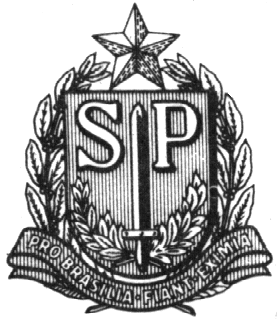 